International Rescue Committee(Humanitarian Program)Request for Proposal (RFP)RFP Reference No: IRC AFG-01516MPA for CLEANING/OFFICE SUPPLY for IRC Kabul OfficeContents									PagesI.	INTRODUCTION	31.	The International Rescue Committee.	32.	The Purpose of this Request for Proposal (RFP)	33.	Cost of Bidding	34.	The Bidding Documents	3/45.	Clarification of Bidding Documents	46.	Language of Bid	47.	Documents Comprising the Bid	58.	Bid Prices & Price Changes	49.	Bid Currencies	510.   Document Establishing service Eligibility and Conformity to Bidding Documents	511.    Bid Security	512.    Period of Validity of Bids	513.    Format and Signing	5/614.    Submission and Marking of Bids:	615.    Format	616.    Modification and Withdrawal of Bids	617.    Preliminary Examination	618.    Evaluation and Comparison of Bids	6/819.   Contacting the Purchaser	820.   Notification of Award	821.   Contract award and notification	823.   Price Schedules and Location	925.    Disclaimer	926.    Ethical Operating Standards	927.   Vedner Information Form Annex A.……………….………………..………………………………9/1428.   Price List Annex B	1529. ANNEX C: Intend to Bid……………………………………………………………………………………….17INTRODUCTIONThe International Rescue Committee.The International Rescue Committee, hereinafter referred to as “the IRC”, is a non-profit, humanitarian agency that provides relief, rehabilitation, protection, resettlement services, and advocacy for refugees, displaced persons and victims of oppression and violent conflict.  The Humanitarian Program supports communities affected by conflict or natural disasters through WASH, livelihoods, protection and emergency response projects. Provision of safe drinking water (drilling of new bore wells, new pipe schemes and upgrading of existence pipe scheme to solar systems, construction of sanitation facilities to the MRRD standards) hygiene promotion, skill trainings, food security, farmers capacity building, rehabilitation of the irrigation structures, prepositioned stock of NFIs and emergency shelter for the emergency management and construction of DRR infrastructures are the main program activities. The Purpose of this Request for Proposal (RFP)It is the intent of this RFP to secure competitive proposals to select a Potential, Reliable and Committed Service Provider for the International Rescue committee (RFP IRC AFG-01516 for Cleaning and Office Supply for Kabul, Afghanistan) within the given time line outlined in this RFP. Therefore, IRC is calling on all eligible, reliable Printing Press/Service Providers who are Professional and are technically competent and has the authorization letter from Ministry of Education Government of Islamic Republic of Afghanistan for printing School Textbooks to submit their sealed proposal indicated in Annex-B of this RFP. The winning bidder(s) will enter into a fixed price Master Service Agreement (MSA) for period of One year right after signing the service contract to print and deliver the required quantity of school textbooks, posters and other printing materials outlined in Annex B of this RFP. Bidders shall be domiciled and must have complied with all Host Government legal set forth Regulations to operate in Afghanistan and a regular tax payer to offer such services as specified in the tender and shall furnish copy of its operating license/certificate of registration valid for the fiscal year 2020-2021. The Bidder shall not be under a declaration of ineligibility for corrupt or fraudulent practices.Cost of BiddingThe Bidder shall be responsible for all costs associated with the preparation and submission of its bid, and IRC hereinafter referred to as “the Purchaser”, will in no case be responsible or liable for those costs, regardless of the conduct or outcome of the bidding process.THE BIDDING DOCUMENTS: The Bidding DocumentsThe Bidder is expected to examine all instructions, forms, terms and specifications in the bidding documents prepared for the selection of authorized suppliers or vendors. Failure to furnish all information required as per the bidding documents or to submit a bid not substantially responsive to the bidding document in every respect will be at the Bidder’s risk and may result in bid rejection.Clarification of Bidding DocumentsA prospective Bidder requiring any clarification of the Bidding Documents may notify in writing at the  AF.Tender@rescue.org. The request for clarification must reach the purchaser not later than (From Oct 18 until Oct 29, 2020). The Purchaser will respond by e-mail providing clarification on the bid documents on the (from Oct 18 until Oct 29, 20). Written copies of the Purchaser’s response (including an explanation of the query but without identifying the source of inquiry) will be communicated to all prospective Bidders, who had received the bidding documents.III. PREPARATION OF BIDS: Language of BidThe bid and all relative correspondence and documents exchanged between the bidders and the Purchaser shall be written in English language only. Any printed literature furnished by the bidder and written in another language must be accompanied by an English translation of its pertinent passages, in which case, for purposes of interpretation of the bid, the English translation shall prevail. Any translations must be performed by a licensed translator as recognized and notarized by the Courts and Government of Afghanistan.Documents Comprising the Bid The submitted bid must include the following information.  Failure to supply all requested information or comply with the specified formats may disqualify the bidder from consideration.Bid Prices & Price Changes For the purpose of selecting a supplier/vendor and executing the Master Service Agreement (MSA), the Bidder shall clearly indicate the unit price of each item they want to supply. All unit prices shall be clearly indicated in the space provided in the price schedule Annex B. The Bidder must sign and officially stamp the price schedule.  During the validity period of the Simple Service Agreement the given prices shall remain unchangeable.  Bid CurrenciesAll rates and amounts entered in the Bid Form and Price Schedule and used in any documents, correspondence or operations pertaining to this tender shall be expressed in Afghani به افغانیDocuments Establishing Service Eligibility and Conformity to Bidding DocumentsPursuant to Clause 8, the bidder shall furnish, as part of its bid, documents establishing the eligibility and conformity to the Bidding Documents of services, which the Bidder proposes to supply under the Contract.The Documentary evidence of the services’ conformity to the Bidding Documents may be in the form of technical specifications, literature, drawings, data (tables, graphs etc.), and shall furnish:A detailed description of the supply’ essential technical and performance characteristics. A clause-by-clause commentary on the Purchaser’s Technical Specifications demonstrating the supplies’ substantial responsiveness to those specifications or a statement of deviations and exceptions to the provisions of the Technical Specifications.Bid SecurityFor the Purpose of This Tender or MPA Process, Bid Security or bond do not apply. Period of Validity of Bids and Bid Security: Bid validity shall be 90 working days from the date sealed bids submitted to IRC and Bid Security does not apply to this procurement. Format and SigningThe original bid shall be signed by the Bidder or a person or persons duly authorized to bind the Bidder to the contract.  Financial proposal pages of the bid shall be initialed by the person or persons signing the bid and stamped with the company seal.Any interlineations, erasures, or overwriting shall be valid only if they are initialed by the person or persons signing the bid.The bidder shall include a cover letter in their proposal.  The content of the cover letter shall include the following information:A table containing bid offer: item description, unit pricePrice validity date (for this purpose and as stated on the advertisement, quote given shall remain unchanged for 90 working days).SUBMISSION OF BIDSSubmission and Marking of Bids:Bidder shall submit sealed bid clearly marked (RFP IRC AFG-01516 for Cleaning and Office supply for IRC main office Kabul, Afghanistan) to IRC Office at Kabul at the below addresses no later than ( Nov 02 2020) 04:00pm. All bids are to be put in to the box provided for the purpose. Bids submitted after the deadline will not be accepted.Bidders must sign the bid register form at the reception of the office indicating their company name, telephone number, and date of submission.در وقت تسلمی نرخ نامه در دفتر آی آر سی فورم راجستر با تمام مشخصات توسط شخص خانه پری گردد.  IRC Office Kabul Taimani, Street # 4, House, # 34 district No 10 KabulFormatThe Bidder’s proposal shall comprise of technical proposal and financial proposal in sealed envelope.Modification and Withdrawal of BidsThe Bidder may modify or withdraw its bid after the bid’s submission, provided that written notice of the modification, including substitution or withdrawal of the bids, is received by the Purchaser prior to the deadline prescribed for submission of bids.The Bidder’s modification or withdrawal notice shall be prepared, sealed, marked, and dispatched. No bid may be modified after the deadline for submission of bids.BID OPENING AND EVALUATIONPreliminary ExaminationThe Purchaser will examine the bids to determine whether they are complete, whether any computational errors have been made, whether required sureties have been furnished, whether the documents have been properly signed and whether bids are generally in order.Evaluation and Comparison of BidsBids determined to be substantially responsive as per section 7 above will be considered for the evaluation process with the below scoring criteria. Contacting the PurchaserSubject to Clause 5, no Bidder shall contact the Purchaser on any matter relating to its bid, from the time of the bid opening to the time the Contract is awarded or selected authorized supplier or vendor is announced. Notification of AwardPrior to the expiration of the period of bid validity, the Purchaser will notify the successful bidder in writing or where necessary by phone that his/her bid has been accepted and, selected for Simple Service Agreement for the specific goods and/or services.  At this stage IRC may also choose to negotiate with the selected bidder to finalize the offer.CONTRACTINGContract award and notificationThe Purchaser will award the Contract to the notified successful Bidder(s) whose bid has been determined to be substantially responsive and has been determined as the best evaluated bid considering price/performance factors, provided further that the Bidder is determined to be qualified to enter into Simple Service Agreement and perform its obligations satisfactorily.WarrantyThe Supplier warrants that the goods to be supplied are new, unused, of the most recent or current models (products), and meet Purchaser’s specifications.The warranty shall remain valid for a period of time as may be specified by the supplier in the Bid and this warranty period shall be considered as one of the bid advantages, and shall in no case be less than that which is provided for by Afghanistan Law if anyPrice Schedules and LocationVendors interested in the provision of Goods and or services outlined in Annex B and B1 as specification to IRC Country office should NOTE that all categories apply to all IRC Offices.List of Goods and Services for Simple Service Agreement as per below Categories is attached in Annex B and Specification is Annex B1DisclaimerThe Purchaser reserves the right to alter the dates of the timetable.The Purchaser does not bind itself to accept the lowest or any proposal.Ethical Operating StandardsThe IRC Way: Standards for Professional Conduct (“The IRC Way”), the IRC’s code of conduct and IRC’s combating Trafficking in Persons Policy.  The IRC Way provides three (3) core values - Integrity, Service, and Accountability – and twenty-two (22) specific undertakings.The IRC Way provides, inter alia, that IRC does “not engage in theft, corrupt practices, nepotism, bribery, or trade in illicit substances.” IRC’s procurement systems and policies are designed to maximize transparency and minimize the risk of corruption in IRC’s operations.IRC requests that a supplier (i) informs IRC upon becoming aware that the integrity of IRC’s business has been compromised during the RFP process, and (ii) report such events through IRC’s confidential hotline, Ethics point, which can be accessed at www.ethicspoint.com or via toll–free (866) 654–6461 in the U.S., or collect (503) 352–8177 outside the U.S.Annex: A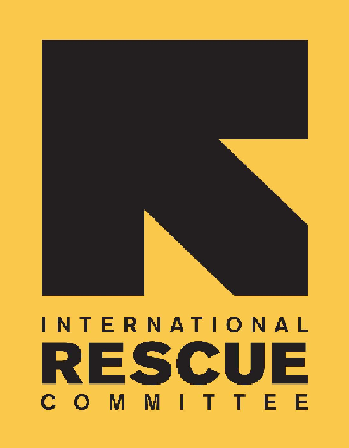 The information provided will be used to evaluate the Company before contracting with the IRC.Please complete all fields. Fields marked (*) are mandatory.Vendor InformationFinancial InformationProduct/Service InformationDocumentations as applicable: References (optional) Vendor Self-Certification of EligibilityCompany certifies that:They are not debarred, suspended, or otherwise precluded from participating in major donor (e.g. European Union, European and United States Government, United Nations) competitive bid opportunities.2. They are not bankrupt or being wound up, are having their affairs administered by the courts, have entered into arrangements with creditors, have suspended business activities, are the subject of proceedings concerning those matters, or are in any analogous situation arising from a similar procedure provided for in national legislation or regulations.3. They have not been convicted of an offense concerning their professional conduct.4. They have not been guilty of grave professional misconduct proven by any means that the contracting authority can justify, or been declared to be in serious breach of contract for failure to comply with their contractual obligations towards any contracts awarded in the normal course of business.5. They have fulfilled obligations related to the payment of social security contributions or the payment of taxes in accordance with the legal provisions of the country in which they are established or with those of the country where the contract is to be performed.6. They have not been the subject of a judgment for fraud, corruption, involvement in a criminal organization or any other illegal activity.7. They maintain high ethical and social operating standards, including:Working conditions and social rights: Avoidance of Child Labor, bondage, or forced labor; assurance of safe and reasonable working conditions; freedom of association; freedom from exploitation, abuse, and discrimination; protection of basic social rights of its employees and the IRC’s beneficiaries.Environmental aspects: Provision of goods and services with the least negative impact on the environment.Humanitarian neutrality: Endeavoring to ensure that activities do not render civilians more vulnerable to attack, or bring unintended advantage to any military actors or other combatants.Transport and cargo: Not engaged in the illegal manufacture, supply, or transportation of weapons; not engaged in smuggling of drugs or people.8.  Company warrants that, to the best of its knowledge, no IRC employee, officer, consultant or other party related to IRC has a financial interest in the Company’s business activities, nor is any IRC employee related to principals or owners of the company.   Discovery of an undisclosed Conflict of Interest situation will result in immediate revocation of the Company’s Authorized Vendor status and disqualification of Company from participation in future IRC procurement.9.   Vendor hereby confirms that the organization is not conducting business under other names or alias’s that have not been declared to IRC.10. Vendor herby confirms it does not engage in theft, corrupt practices, collusion, nepotism, bribery, or trade in illicit substances.By signing the Vendor Information Form you certify that your Company is eligible to supply goods and services to major donor funded organizations and that all of the above statements are accurate and factual. IRC Conflict of Interest and Vendor Code of Conduct Vendor hereby agrees that Vendor and Vendor’s employees and subcontractors, if any, shall abide by and follow all established written policies of IRC related to work conduct, including, but not limited to, The IRC Way: Standards for Professional Conduct (“The IRC Way”), the IRC’s code of conduct, which can be found at: https://www.rescue.org/page/our-code-conduct and IRC’s Combating Trafficking in Persons Policy, which can be found here: https://rescue.app.box.com/s/h6dv915b72o1rnapxg3vczbqxjtboyel. The IRC Way provides three (3) core values - Integrity, Service, and Accountability – and twenty-two (22) specific undertakings. Vendor acknowledges that all IRC employees and independent contractors are expected to apply these core values and follow these undertakings in carrying out work on behalf of IRC. It is a point of pride for IRC to apply these behavioral standards in IRC’s everyday operations. Integrity - At IRC, we are open, honest and trustworthy in dealing with beneficiaries, partners, co-workers, donors, funders, and the communities we affect.We work to build the trust of the communities in which we work and sustain the trust earned by our reputation in serving our beneficiaries.We recognize that our talented and dedicated staff are our greatest asset and we conduct ourselves in ways that reflect the highest standards of organizational and individual conduct.Throughout our work, IRC respects the dignity, values, history, religion, and culture of those we serve.We respect equally the rights of women and men and we do not support practices that undermine the human rights of anyone.We refrain from all practices that undermine the integrity of the organization including any form of exploitation, discrimination, harassment, retaliation or abuse of colleagues, beneficiaries, and the communities in which we work.We do not engage in theft, corrupt practices, nepotism, bribery, or trade in illicit substances.We accept funds and donations only from sources whose aims are consistent with our mission, objectives, and capacity, and which do not undermine our independence and identity.We support human rights consistent with the UN Universal Declaration of Human Rights and The Convention on the Rights of the Child.We rigorously enforce the UN Secretary General’s Bulletin on the Protection from Sexual Exploitation and Abuse of Beneficiaries.IRC recognizes its obligation of care for all IRC staff and assumes their loyalty and cooperation.Service - At IRC, our primary responsibility is to the people we serve.As a guiding principle of our work, IRC encourages self–reliance and supports the right of people to fully participate in decisions that affect their lives.We create durable solutions and conditions that foster peace, stability and social, economic, and political development in communities where we work.We design programs to respond to beneficiaries’ needs including emergency relief, rehabilitation, and protection of human rights, post–conflict development, resettlement, and advocacy on their behalf.We seek to adopt best practices and evidence–based indicators that demonstrate the quality of our work.We endorse the Code of Conduct for the International Red Cross and Red Crescent Movement and NGOs in Disaster Relief.Accountability - At IRC, we are accountable – individually and collectively – for our behaviors, actions and results.We are accountable and transparent in our dealings with colleagues, beneficiaries, partners, donors, and the communities we affect.We strive to comply with the laws of the governing institutions where we work.We maintain and disseminate accurate financial information and information on our goals and activities to interested parties.We are responsible stewards of funds entrusted to our use.We integrate individual accountability of staff through the use of performance evaluations.We utilize the resources available to our organization in order to pursue our mission and strategic objectives in cost effective ways.We strive to eliminate waste and unnecessary expense, and to direct all possible resources to the people we serveConflict of Interest and Legal ComplianceVendor hereby warrants that, to the best of its knowledge, no IRC employee, officer, consultant or other party related to IRC has a financial interest in the Vendor’s business activities.   Vendor hereby warrants that, to the best of its knowledge, no IRC employee, officer, consultant or other party related to IRC has a family relationship with the vendor’s owners.Discovery of an undisclosed conflict of interest will result in immediate termination of any Agreement and disqualification of Vendor from participation in current and future IRC activities.Vendor hereby warrants that the organization is not conducting business under other names or alias’s that have not been declared to IRC.Vendor hereby warrants that it does not engage in theft, corrupt practices, collusion, nepotism, bribery, trade in illicit substances, or terrorism or support of terrorism.Vendor hereby warrants that it complies with all applicable laws,  statutes  and regulations, including, but not limited to, export  controls,  import  controls,  customs  regulations, trade  embargoes  and  other  trade  sanctions  and  laws  governing unlawful boycotts and payments to foreign government officials.Vendor hereby agrees to maintain high ethical and social standards:Working conditions and social rights: Avoidance of child labor, bondage, or forced labor; assurance of safe and reasonable working conditions; freedom of association; freedom from exploitation, abuse, and discrimination; protection of basic social rights of its employees and IRC’s beneficiaries; prohibition of trafficking in persons.Environmental aspects: Provision of goods and services with the least negative impact on the environment.Humanitarian neutrality: Endeavoring to ensure that activities do not render civilians more vulnerable to attack, or bring unintended advantage to any military actors or other combatants.Transport and cargo: Not engaged in the illegal manufacture, supply, or transportation of weapons; not engaged in smuggling of drugs or people.Disclosures of conflict of interest shall be made in writing to the IRC Supply Chain Coordinator or Deputy Director of Operations in your country. For global procurement, please write to GSCQA. Email: GSCQA@rescue.org. These IRC officials shall then determine whether a conflict exists and is material, and whether the contemplated transaction may be authorized as just, fair, and reasonable. If conflict exists, then the vendor with such a conflict shall be prohibited from participating in the transaction.If you believe that any IRC employee, volunteer or intern is acting in a manner that is inconsistent with these Standards, please notify a supervisor or the confidential helpline Ethicspoint, irc.ethicspoint.com or call Ethicspoint toll-free (866) 654-6461 in the U.S./call collect (503) 352-8177 outside the U.S. There will be no retaliation against any person who raises concerns that are based on good faith belief of improper conduct. An intentionally false report or a failure to report conduct that is known to violate these standards may result in disciplinary action.By signing this statement vendor acknowledges any violation of the above IRC policies will result in immediate termination of any agreement in place and disqualification from participation in future IRC activities. Exhibit Annex B Price ListFOR IRC USEFollowing documents have been supplied:Brief information about Supplier Business and Experience. ____________________________________________________________________________________________________________________________________________________________________________________________________________________________________________________________________________________________________________________________________________________________________________________________________________________________________________________________________________________________________________. Annex: CInternational Rescue Committee, Inc.Intent to BidIRC Reference #: IRC AFG-01516Company Name		______________________________		(Please indicate #1 or #2 below)1.□	it is the intent of this company to submit a response to the (RFP IRC AFG-01516) Request for Proposal.Please provide a name and email address for the person within your company that should receive notices, amendments, etc. that are related to this RFP: 01516Name				______________________________		Phone				______________________________	Email				______________________________		Signature (If faxed)	______________________________	Title of Person signing	______________________________Date				______________________________We realize that this is an intent to bid and in no way obligates this company to participate in this process.2.□	This Company DOES NOT intend to participate in this RFP.Name (Signature if faxed)______________________________	Title of Person signing	______________________________Date				______________________________Please fax or email this form at your earliest convenience to the attention of:Name	(YOU) ______________________________Fax ______________________________	Email ___________________________Planned TimetablePlanned TimetableIssued ITTOct 18, 2020Advertise ITTOct 18, 2020Questions from Supplier due date Oct 18 to Oct 29 2020Deadline for Submission Nov 02, 2020Evaluation of RFPNov 05, 2020Supplier Visit & Sample Check	Nov 09, 2020Award of Contracts Nov 30, 2020Contract Start Nov 30, 2020The Bidding documents comprise of the following documents:The Request for Proposal – RFP (applied to this document);Vender Information Form and Conflict of Interest FormExhibit B Price ListAnnex-C Intent To Bid Word FileThe Bidding documents comprise of the following documents:The Request for Proposal – RFP (applied to this document);The categories of goods and servicesSpecification (provided on each item) Vender Information Form (Annex A)Price offering sheet (space provided on the list)Annex BIntend to Bid (Annex C)DescriptionWeight (%)Capacity/Stock holding(1) Supplier to state if they have available stock or will avail needed order once place (2) Supplier has the ability to deliver all supplies to the field sites within 10 days as soon as contract is signed10%Past experience/performance The vender need to attach three similar  copies of POs / Contracts of Items (Three copies of most recent purchase orders )10%Eligibility/Specialized Supplier1- Supplier owns his/her own firm registered with authorized local   government authorities2.  Bid should have 90 working days validity from the date submitted.                       5%Sample/Quality Samples of Unbranded Items mentioned in Annex E30%Financial proposal Offer as per Price list40Payment TermsOffers 30 Days credit for payment after receipt of invoice through bank transfer 5% Total Score Total Score100%*Company\Organization Name*For individual vendors, provide legal first and last name*Any other names company is operating under (Acronyms, Abbreviations, Aliases) if any*Previous names of the company*Address*Website*Phone/Fax NumbersPhone:                                                    Fax:*Primary ContactFirst Name:                                             Last Name:Phone Number:                                       Email Address:*Number of Staff Number of LocationsAvg. $ Value of Stock on Hand*Name(s) of Company Owner(s) or Board of Directors or CEO*Parent companies, if any*Subsidiary or affiliate companies, if any*Bank Name and Address*Name under which company is registered at bankThis field is mandatory if Wire Transfer is the selected payment method*Specify Standard Payment Terms (Net, 15, 30 days etc.)*Payment Method (select all that applies)Payment By:  Check Yes | No     Wire Transfer Yes | No     Cash Yes | No*Name under which company is registered at bank*Bank account numberThis field is to be completed upon notification of awarding of order\contractRouting Number This field is to be completed upon notification of awarding of order\contractSwift code (if applicable)This field is to be completed upon notification of awarding of order\contractList Range of Products/Services OfferedBasis For Pricing (Catalog, List, etc.)*Registration Provided ____Not provided: _____ Reasons: _____*Tax ID (W9, Tax exempt certificate. etc.)Provided ____US Vendors only*Do you require a Form 1099? Yes____ No____Client Name:Contact Name, Phone, Email Address:Client Name:Contact Name, Phone, Email Address:Client Name:Contact Name, Phone, Email Address:Vendor Name:Signature:Title:Print Name:Date:No.Item / Service and Description/SpecificationUnitQTYUnit Price AFAنرخ فی واحد به افغانیRemarkNo.Item / Service and Description/SpecificationUnitQTYUnit Price AFAنرخ فی واحد به افغانیRemark1Air freshener  300 ML (Breeze dry type) or EquivalentBottle12Ariel washing powder 3 kg  or EquivalentPacket13Bleach liquid (1 liter) Bottle14Brush with wooden Standing Handle Medium size Each15Broom (Mazari Type)Each16Black tea high quality (Packet with one Kg)Kg17Black tea (100 bag)Packet18Cleaning Cloth width 1 M with high absorbentMeter19Carpet cleaner Viking 750 ML or EquivalentBottle110Dettol liquid 1 lit or EquivalentBottle111Dust Pan with Standing HandleEach112Disposable gloves (Latex- 1x100) or EquivalentPacket113Dish washing liquid original Net or EquivalentBottle114Furniture polish (Crown- 300 ml) or EquivalentBottle115Garbage bag plastic Big size (Black)Kg116Glass cleaner (Almonaza- 750 ML) or EquivalentBottle117Gloves Black long  (best quality)Pair118Green tea (100 bag)Packet119Green Tea high quality (Packet with one Kg)Kg 120Hand sanitizer  (Pure Klenze- 237 ml) or EquivalentBottle121Hand washing liquid (Royal-500 ml) or EquivalentBottle122Duck liquid500 ml ( detergent cleaning  for washroom)  or EquivalentBottle123Insect killer (Martein-400 ml) or EquivalentBottle124Mask best quality (50 pcs)Packet125Matches (10*10 box) Packet126Mop (threads for cleaning with steel handle)Each127Net for dish washing Set128Paper Hand towel white (100 sheet)Packet129Sponge for dish washing  (1x3)Packet130Softener Liquid 4 lit (Ariel) or EquivalentBottle131Sugar best quality (Packet with one Kg)Kg132Tissue paper Alkozay ( 200 ply) or EquivalentPacket133Toilet Brush best qualityEach134Toilet paper (1x10 roll) or EquivalentPacket135Wiper Rubber (high quality)Each136Toilet Cleaning Acid (Best quality) 250-300 mlbottle137Metal Mesh Waste BinEach138Plastic Dustbin with cover 5 litersEach139Plastic Dustbin with Wheels around 100 litersEach1TOTAL in AFN:TOTAL in AFN:TOTAL in AFN:TOTAL in AFN:TOTAL in AFN:Business registration or licenseArticles of incorporation or similar document Business and other NGO references Bank statements and references Passport / ID cards of business owners/board of directorsFinancial statement (if available)Supplier Tax Identification Number (TIN)Validity of price should be at least 90 working days from the date RFP is issuedPrice to be in Afghanistan Local currency (Afghanis)Price Validity: ……………………….Currency of bid: …………………….Payment Terms: …………………….Company Name______________________________________________________Validity of price should be at least 90 working days from the date RFP is issuedPrice to be in Afghanistan Local currency (Afghanis)Price Validity: ……………………….Currency of bid: …………………….Payment Terms: …………………….Company Name______________________________________________________Validity of price should be at least 90 working days from the date RFP is issuedPrice to be in Afghanistan Local currency (Afghanis)Price Validity: ……………………….Currency of bid: …………………….Payment Terms: …………………….Company Name______________________________________________________Validity of price should be at least 90 working days from the date RFP is issuedPrice to be in Afghanistan Local currency (Afghanis)Price Validity: ……………………….Currency of bid: …………………….Payment Terms: …………………….Company Name______________________________________________________Validity of price should be at least 90 working days from the date RFP is issuedPrice to be in Afghanistan Local currency (Afghanis)Price Validity: ……………………….Currency of bid: …………………….Payment Terms: …………………….Company Name______________________________________________________Validity of price should be at least 90 working days from the date RFP is issuedPrice to be in Afghanistan Local currency (Afghanis)Price Validity: ……………………….Currency of bid: …………………….Payment Terms: …………………….Company Name______________________________________________________Signature of representative___________________________________________Signature of representative___________________________________________Signature of representative___________________________________________Signature of representative___________________________________________Signature of representative___________________________________________Signature of representative___________________________________________Tele_____________________________Fax_________________________________Tele_____________________________Fax_________________________________Tele_____________________________Fax_________________________________Tele_____________________________Fax_________________________________Tele_____________________________Fax_________________________________Tele_____________________________Fax_________________________________Official stamp of supplier -------------------------Official stamp of supplier -------------------------Official stamp of supplier -------------------------Official stamp of supplier -------------------------Official stamp of supplier -------------------------Official stamp of supplier -------------------------